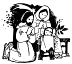 : Isaías 52, 7-10; Salmo 97; Hebreos 1, 1-6; Juan 1, 1-18.Ambientación: estando la sala a oscuras, ingresa uno de los participantes llevando en sus manos un cirio encendido que representa la llegada de Cristo al mundo que se encuentra en tinieblas y lo coloca en un pedestal. Otro participante ingresa con  abierta representando la presencia de Dios a lo largo de la historia del hombre y lo coloca junto al cirio. Imagen del Niño DiosCANTOS SUGERIDOS: Vamos pastores vamos; Todos los días nace el SeñorAMBIENTACIÓN:  El mundo vive en las tinieblas del odio, envidia y desesperanza y en medio de esta realidad nace una gran luz que es capaz de transformar el corazón del hombre en un hermoso manantial que irradie esperanza, paz y amor Como receptores de esta gran luz, ayudemos a todos nuestros hermanos a vivir la alegría de la salvación.1. Oración inicialQuiero abrir las puertas y las ventanas de mi corazón,para que, entre el aire fresco de tu buena noticia,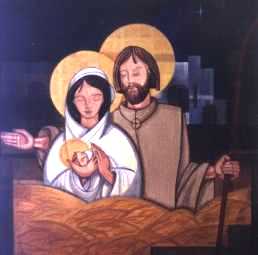 y la luz de tu presencia que ilumine mi presentey mi futuro.Que, como el sol, el calor de tu palabray de tu amor, acaricien mis entrañas,y hagan despertar, como una nueva primavera, los brotes esperanzados,de mi vida haciéndose, abriéndose, a un nuevo amanecer.En medio de nuestras sombrasy oscuridades, de nuestros fríos de dolor,incertidumbre y vacío, vienes a poner sentido,a ilusionar nuestro camino, a iluminar nuestros horizontes,a decirnos que Dios está, que Dios es, que el amor, la verdad y la esperanzaestán vivos, vivos por ti, para nosotros.Motivación:  eterna ya fue pronunciada y habita en nosotros. Ella nos ilumina y nos acompaña en medio de este mundo de tinieblas. Seamos transmisores de esa gran luz que inunda nuestro corazón. Escuchemos: (forma breve)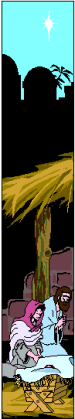 En el principio ya existía la palabra,y la Palabra estaba junto a Dios,y la Palabra era Dios.La Palabra en el principio estaba junto a Dios.Por medio de la Palabra se hizo todo,y sin ella no se hizo nada de todo lo que se ha hecho.En la Palabra había vida,y la vida era la luz de los hombres.La luz brilla en la tiniebla,y la tiniebla no la recibió.La palabra era la luz verdadera,que alumbra a todo hombre.Al mundo vino, y en el mundo estaba;el mundo se hizo por medio de ella,y el mundo no la conoció.Vino a su casa,y los suyos no la recibieron. Pero a cuantos la recibieron.les da poder para ser hijos de Dios,si creen en su nombre.Éstos no han nacido de sangre,ni de amor carnal,ni de amor humano,sino de Dios.Y la Palabra se hizo carney habitó entre nosotros,y hemos contemplado su gloria, gloria propia del Hijo único del Padre,lleno de gracia y de verdad.Preguntas para la lectura:¿A quién se refiere el texto con el término “¿La Palabra, la Vida y la Luz”?¿Quién envió esta Luz?¿Para qué fue enviada esta Luz?¿Qué versículo te llamó más la atención?Motivación: Jesús se hizo hombre tomando la carne virginal de María. Hoy también llega a nuestros días a través de hechos concretos: la miseria, los pobres, la sonrisa de los niños.Su venida ilumina a todo hombre ¿qué zonas de mí, qué zonas de la comunidad o sociedad faltan aun iluminar?¿Hasta qué punto soy conciente de que Jesús viene a nuestro encuentro?¿Cómo acoges a Jesús en los rostros concretos, los pobres?La palabra se hizo carne y habitó entre nosotros, ¿Cómo testificamos que  vive en nosotros, en un mundo tan globalizado?Motivación: Hoy, con alegría nos acercamos a adorar a Jesús recién nacido, él ha venido al mundo a salvarnos, para así dar cumplimiento a la promesa hecha por el Padre, que no quiere que sus hijos se pierdan. Después de la meditación se invita a los participantes a expresar su oración o lo que le ha suscitado Dios, a través del texto bíblico meditado. Por eso pueden expresarlo de la siguiente manera: A través de una frase, expresándola en voz alta.Escribiéndola en un papel que lo colocará junto a la imagen del Niño Jesús, que se encuentra en un pequeño pesebre. También puede compartir lo que ha escrito en el papel.Motivación: San Vicente considera que toda la misión de Cristo ha sido adherirse al proyecto del Padre. El Verbo Encarnado, que vive en la intimidad del Padre. Ese designio de amor es la obra para la que ha sido enviado.“Miremos al Hijo de Dios: ¡qué corazón tan caritativo! ¡Qué llama de amor ¡Jesús mío dinos, por favor, qué es lo que te ha sacado del cielo para venir  a su sufrir la maldición de la tierra y todas las persecuciones y tormentos que has recibido. ¡Oh Salvador! ¡Fuente de amor humillado hasta nosotros y hasta un suplicio infame! ¿Quién ha amado al prójimo más que tú?  Viniste a exponerte a todas nuestras miserias, a tomar la forma del pecador, a llevar una vida de sufrimiento y a padecer por nosotros una muerte ignominiosa; ¿hay amor semejante? ¿Quién podría amar de una forma supereminente?  Sólo nuestro Señor ha podido dejarse arrastrar por el amor a las criaturas, hasta dejar el trono de su Padre para venir a tomar un cuerpo sujeto a las debilidades. ¿Y para qué? Para establecer entre nosotros por su ejemplo y su palabra, la caridad con el prójimo. (XI, 555) ¿Qué podemos hacer para vivir mejor el misterio de ?Reflexionar con tu comunidad, familia, grupo… sobre el “regalo” que le pueden hacer al Niño Dios en esta Navidad 2022.Oración final Señora de Belén.Señora de  y  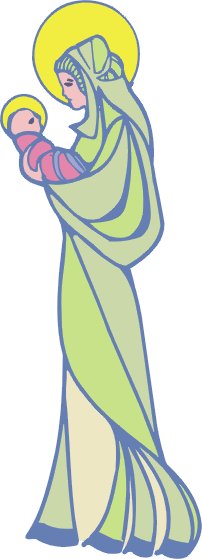 Señora de los campos que despiertanporque Jesús ha nacido en la comarca.Señora de los que peregrinan,Como Tú, sin hallar tampoco una posada.Enséñanos a ser pobres y pequeños. A no tener ambición por nada.A desprendernos y entregarnos. A ser Mensajerosde  y Que esta Noche  que tú nos distesea el comienzo de una claridad que no se acaba. AMÉN.